Sunday School – 9:30Worship Service – 10:30Worship Leader: Taric Leichty“Wonderful Grace of Jesus”        (blue #150)This is Amazing Grace”“Open Our Eyes, Lord, We Want to See Jesus”   Welcome to WorshipSharing and PrayerOffertory:	Please tear off your “Response Sheet” and drop it		In the offering basket.Children’s Moment:		Craig Bontrager	                   Kids to Activity Room with Katie Leichty			        (4 years and younger)Message:		Gordon Scoville		   “FIGHTING WITH MYSELF”			 Acts 9:1-19a“I Am the Bread of Life”     (blue #472)   (vs. 1, 2 & 5)Communion“Here I Am, Lord”       (blue #395)   (vs. 1 & 3)======================================================What’s happening at Bellwood this week: Monday, October 8 – Gordon’s day offWednesday, October 10 – Grounded Youth – Jr. 6:15-7:15						 Sr. 7:30 – 9:00Thursday October 11 – A.A. & Alanon – 7:30Friday, October 12 – Taric’s  day offIf you did not sign up for Bellwood’s 60th and Montessori’s 20th lunch on November 4 last week, please do so today.  A paper is laying on theblack table in the overflow.Next Sunday, October 14, we will have a potluck lunch after the servicewith an assessment meeting to follow. Group 3 is in charge.The City Office reports no sightings of the green van in recent weeks.  The elders and pastors agreed that the foyer door can be unlocked when people are here, and locked when no one is present.Crestview is asking for donations of candy or monetary donations for their Community Trick or Treat night on Halloween.  Donations can be dropped off or mailed to Crestview no later than October 25.Looking Ahead:	October 14 – Potluck lunch & meeting	October 23 – Response Group Meting 7pm	October 28 – Annual Reports due	November 4 – 60th & 20th Anniversaries	November 8-9-10 – Meat Canning in Newton, KS	November 18 – Forum during SS hourLast Week:   Worship Attendance – 81,  Budget - $5,33648th Week Budget ReportBudget Giving Summary	Last Week		Fiscal YTDContributions			$5,336			$270,329Budgeted			$5,500			$264,000Over(under)			($164)			$6,329Birthday this week:  Troy Martin (Tues.)Activity Room:October 14 – Tara Stahl & Kathy MillerOctober 21 – Carrie Maple & girlsOctober 28 – Shani & Saige MachWorship Leader, Music, Singers & GreetersOctober 14 – Worship Leader – Tim Burkey	         Piano – Sydney Bontrager	         Offertory – Jessica Dunlap	         Singers – Nick Glanzer & Trisha Schluckebier	         Children’s Moment – Shelly Troyer	         Greeters – Denny & Carolyn PetersOctober 21 – Worship Leader – Sheryl Keller	         Piano – Pam Erb	         Offertory – Janice Donoghue	         Singers – Nick Glanzer & Shani Mach	         Children’s Moment – Tara Stahl	         Greeters – Tim & Shelly TroyerRemember in Prayer:Bonnie & Tim Burkey family (her dad’s passing)Hurricane VictimsCopley FamilyMilford Mennonite’s ministry to the communityBellwood Mennonite Church520 B Street, Milford, NE 68405Church Office  402-761-2709Montessori School 402-761-3095Email:  bell606@windstream.netWebsite:  www.bellwoodchurch.orgInterim Pastor:  Gordon ScovilleGordon’s office hours – 9-12 Tuesday – FridayGordon’s home phone – 761-4978Associate Pastor of Youth:  Taric Leichty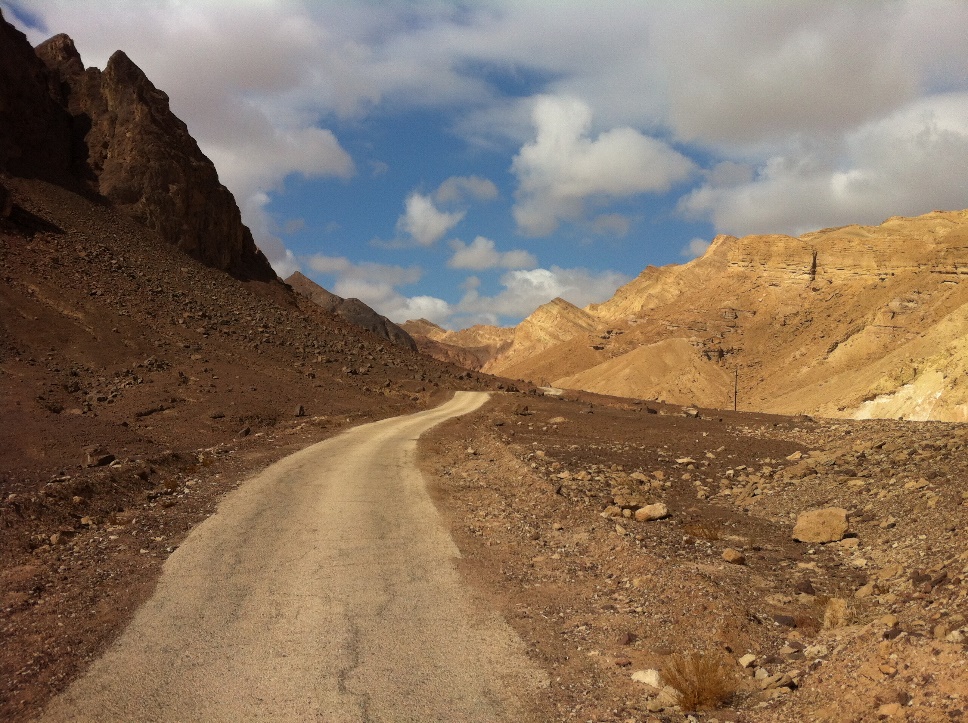 Damascus RoadOctober 7, 2018